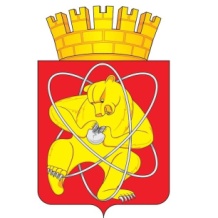 Городской округ«Закрытое административно – территориальное образование  Железногорск Красноярского края»АДМИНИСТРАЦИЯ ЗАТО г. ЖЕЛЕЗНОГОРСКПОСТАНОВЛЕНИЕ24.06.2024                                                                           	  	       		 	    № 1118г. ЖелезногорскО внесении изменений в постановление Администрации ЗАТО г. Железногорск от 06.11.2013 № 1758 «Об утверждении муниципальной программы “Развитие транспортной системы, содержание и благоустройство территории ЗАТО Железногорск”»Руководствуясь статьей 16 Федерального закона от 06.10.2003 № 131-ФЗ «Об общих принципах организации местного самоуправления в Российской Федерации», статьей 13 Федерального закона от 08.11.2007 № 257-ФЗ «Об автомобильных дорогах и о дорожной деятельности в Российской Федерации и о внесении изменений в отдельные законодательные акты Российской Федерации», статьей 6 Федерального закона от 10.12.1995 
№ 196-ФЗ «О безопасности дорожного движения», Уставом ЗАТО Железногорск, в целях обеспечения удовлетворительного уровня технического состояния дорог местного значения, развития транспортной инфраструктуры и снижения аварийности на дорогах,ПОСТАНОВЛЯЮ:1. Внести следующие изменения в постановление Администрации ЗАТО г. Железногорск от 06.11.2013 № 1758 «Об утверждении муниципальной программы ˮРазвитие транспортной системы, содержание и благоустройство территории ЗАТО Железногорскˮ»:1.1. В приложении к постановлению строку 10 таблицы раздела 1 «Паспорт муниципальной программы ЗАТО Железногорск» изложить в новой редакции:1.2. В приложении к постановлению раздел 9 программы изложить в новой редакции:«Для достижения целей настоящей программы предусмотрена реализация следующих мероприятий в рамках участия в государственной программе Красноярского края, утверждённой Постановлением Правительства Красноярского края от 30.09.2013 № 510-п "Об утверждении государственной программы Красноярского края «Развитие транспортной системы», государственной программе Российской Федерации «Развитие транспортной системы», утверждённой Постановлением Правительства РФ от 20.12.2017 № 1596 «Об утверждении государственной программы Российской Федерации "Развитие транспортной системы»: в составе национального проекта «Безопасные и качественные автомобильные дороги» и федерального проекта «Безопасность дорожного движения», принятых во исполнение Указа Президента Российской Федерации от 07.05.2018 № 204:Расходы на капитальный ремонт и ремонт искусственных сооружений на автомобильных дорогах общего пользования местного значения за счет средств муниципального дорожного фонда, предусмотренных в размере 100 200 500,00 рублей;Расходы на реализацию мероприятий, направленных на повышение безопасности дорожного движения, предусмотренных в размере 471 911,38 рублей;Мероприятия, направленные на обеспечение безопасного участия детей в дорожном движении в  размере 229 700,00 руб.Реализация мероприятий осуществляется в соответствии с соглашениями, заключаемыми между Администрацией ЗАТО г. Железногорск и Министерством транспорта Красноярского края, Министерством образования Красноярского края.».1.3. Приложение № 1 «Информация о ресурсном обеспечении муниципальной программы за счет средств местного бюджета, в том числе средств, поступивших из бюджетов других уровней бюджетной системы» к муниципальной программе «Развитие транспортной системы, содержание и благоустройство территории ЗАТО Железногорск» изложить в новой редакции (Приложение № 1).1.4. Приложение № 2 «Информация об источниках финансирования подпрограмм, отдельных мероприятий муниципальной программы (средства местного бюджета, в том числе средства, поступившие из бюджетов других уровней бюджетной системы)» к муниципальной программе «Развитие транспортной системы, содержание и благоустройство территории ЗАТО Железногорск» изложить в новой редакции (Приложение № 2).1.5. В приложении 4.1 к муниципальной программе «Развитие транспортной системы, содержание и благоустройство территории ЗАТО Железногорск»:- строку 7 таблицы раздела 1 «Паспорт Подпрограммы № 1» изложить в новой редакции:1.6. Приложение № 2 «Перечень мероприятий подпрограммы «Осуществление дорожной деятельности в отношении автомобильных дорог местного значения» муниципальной программы ˮРазвитие транспортной системы, содержание и благоустройство территории ЗАТО Железногорскˮ» изложить в новой редакции (Приложение № 3).1.7. В приложении 4.2 к муниципальной программе «Развитие транспортной системы, содержание и благоустройство территории ЗАТО Железногорск»:- строку 7 таблицы раздела 1 «Паспорт Подпрограммы № 2» изложить в новой редакции:1.8. Приложение № 2 «Перечень мероприятий подпрограммы «Повышение безопасности дорожного движения на дорогах общего пользования местного значения» муниципальной программы ˮРазвитие транспортной системы, содержание и благоустройство территории ЗАТО Железногорскˮ» изложить в новой редакции (Приложение № 4).1.9. В приложении 4.4 к муниципальной программе «Развитие транспортной системы, содержание и благоустройство территории ЗАТО Железногорск»:- строку 7 таблицы раздела 1 «Паспорт Подпрограммы № 4» изложить в новой редакции:1.10. Приложение № 2 «Перечень мероприятий подпрограммы «Организация благоустройства территории» муниципальной программы ˮРазвитие транспортной системы, содержание и благоустройство территории ЗАТО Железногорскˮ» изложить в новой редакции (Приложение № 5).2. Отделу управления проектами и документационного, организационного обеспечения деятельности Администрации ЗАТО г. Железногорск (В.Г. Винокурова) довести настоящее постановление до сведения населения через газету «Город и горожане».3. Отделу общественных связей Администрации ЗАТО г. Железногорск (И.С. Архипова) разместить настоящее постановление на официальном сайте Администрации ЗАТО г. Железногорск в информационно-телекоммуникационной сети «Интернет».4. Контроль над исполнением настоящего постановления возложить на первого заместителя Главы ЗАТО г. Железногорск по жилищно-коммунальному хозяйству Р.И. Вычужанина.5. Настоящее постановление  вступает в силу после его официального опубликования.Глава ЗАТО г. Железногорск				           	         Д.М. ЧернятинИнформация по ресурсному обеспечению муниципальной программы, в том числе в разбивке по источникам финансирования по годам реализации программы     Финансирование программы на 2024 – 2026 годы составит 1 775 473 807,55 рублей, в том числе за счет средств: федерального бюджета — 120 973 000,00 рублей,в том числе:      2024 г. — 95 000 000,00 рублей,      2025 г. — 25 973 000,00 рублей,      2026 г. — 0,00 рублей;краевого бюджета — 111 254 248,00 рублей,в том числе:      2024 г. — 109 887 248,00 рублей,      2025 г. — 1 367 000,00 рублей,      2026 г. — 0,00 рублей;местного бюджета — 1 543 246 559,55 рублей в том числе:      2024 г. — 537 008 943,55 рублей,      2025 г. — 503 118 808,00 рублей,      2026 г. — 503 118 808,00 рублей.Информация по ресурсному обеспечению подпрограммы, в том числе в разбивке по источникам финансирования по годам реализации подпрограммыФинансирование подпрограммы на 2024 – 2026 годы составит 978 909 141,00 рублей, в том числе за счет средств: федерального бюджета — 120 973 000,00 рублей,в том числе:      2024 г. — 95 000 000,00 рублей,      2025 г. — 25 973 000,00 рублей,      2026 г. — 0,00 рублей.краевого бюджета — 106 963 600,00 рублей,в том числе:      2024 г. — 105 596 600,00 рублей,      2025 г. — 1 367 000,00 рублей,      2026 г. — 0,00 рублей.местного бюджета — 750 972 541,00 рублей,в том числе:      2024 г. — 259 581 705,00 рублей,      2025 г. — 245 722 993,00 рублей,      2026 г. — 245 667 843,00 рублей.Информация по ресурсному обеспечению подпрограммы, в том числе в разбивке по источникам финансирования по годам реализации подпрограммыФинансирование подпрограммы на 2024 – 2026 годы составит 5 644 791,38 рублей, в том числе за счет средств: федерального бюджета — 0,00 рублей,краевого бюджета — 692 900,00 рублей,в том числе:      2024 г. — 692 900,00 рублей,      2025 г. — 0,00 рублей,      2026 г. — 0,00 рублей;местного бюджета — 4 951 891,38 рублей,в том числе:      2024 г. — 4 211 891,38 рублей,      2025 г. — 370 000,00 рублей,      2026 г. — 370 000,00 рублей.Информация по ресурсному обеспечению подпрограммы, в том числе в разбивке по источникам финансирования по годам реализации подпрограммыФинансирование подпрограммы на 2024 – 2026 годы составит 339 363 351,55 рублей, в том числе за счет средств: федерального бюджета — 0,00 рублей,краевого бюджета — 3 597 748,00  рублей,в том числе:      2024 г. — 3 597 748,00 рублей,      2025 г. — 0,00 рублей,      2026 г. — 0,00 рублей;местного бюджета — 335 765 603,55 рублей,в том числе:      2024 г. — 120 343 423,55 рублей,      2025 г. — 107 683 515,00 рублей,      2026 г. — 107 738 665,00 рублей.Приложение № 1
к постановлению Администрации ЗАТО г. Железногорск
от 24.06.2024 № 1118Приложение № 1
к постановлению Администрации ЗАТО г. Железногорск
от 24.06.2024 № 1118Приложение № 1
к постановлению Администрации ЗАТО г. Железногорск
от 24.06.2024 № 1118Приложение № 1
к постановлению Администрации ЗАТО г. Железногорск
от 24.06.2024 № 1118Приложение № 1
к муниципальной программе "Развитие транспортной системы, содержание и благоустройство территории ЗАТО Железногорск"Приложение № 1
к муниципальной программе "Развитие транспортной системы, содержание и благоустройство территории ЗАТО Железногорск"Приложение № 1
к муниципальной программе "Развитие транспортной системы, содержание и благоустройство территории ЗАТО Железногорск"Приложение № 1
к муниципальной программе "Развитие транспортной системы, содержание и благоустройство территории ЗАТО Железногорск"Информация о ресурсном обеспечении муниципальной программы за счет средств местного бюджета, в том числе средств, 
поступивших из бюджетов других уровней бюджетной системыИнформация о ресурсном обеспечении муниципальной программы за счет средств местного бюджета, в том числе средств, 
поступивших из бюджетов других уровней бюджетной системыИнформация о ресурсном обеспечении муниципальной программы за счет средств местного бюджета, в том числе средств, 
поступивших из бюджетов других уровней бюджетной системыИнформация о ресурсном обеспечении муниципальной программы за счет средств местного бюджета, в том числе средств, 
поступивших из бюджетов других уровней бюджетной системыИнформация о ресурсном обеспечении муниципальной программы за счет средств местного бюджета, в том числе средств, 
поступивших из бюджетов других уровней бюджетной системыИнформация о ресурсном обеспечении муниципальной программы за счет средств местного бюджета, в том числе средств, 
поступивших из бюджетов других уровней бюджетной системыИнформация о ресурсном обеспечении муниципальной программы за счет средств местного бюджета, в том числе средств, 
поступивших из бюджетов других уровней бюджетной системыИнформация о ресурсном обеспечении муниципальной программы за счет средств местного бюджета, в том числе средств, 
поступивших из бюджетов других уровней бюджетной системыИнформация о ресурсном обеспечении муниципальной программы за счет средств местного бюджета, в том числе средств, 
поступивших из бюджетов других уровней бюджетной системыИнформация о ресурсном обеспечении муниципальной программы за счет средств местного бюджета, в том числе средств, 
поступивших из бюджетов других уровней бюджетной системыИнформация о ресурсном обеспечении муниципальной программы за счет средств местного бюджета, в том числе средств, 
поступивших из бюджетов других уровней бюджетной системыИнформация о ресурсном обеспечении муниципальной программы за счет средств местного бюджета, в том числе средств, 
поступивших из бюджетов других уровней бюджетной системыИнформация о ресурсном обеспечении муниципальной программы за счет средств местного бюджета, в том числе средств, 
поступивших из бюджетов других уровней бюджетной системыИнформация о ресурсном обеспечении муниципальной программы за счет средств местного бюджета, в том числе средств, 
поступивших из бюджетов других уровней бюджетной системыИнформация о ресурсном обеспечении муниципальной программы за счет средств местного бюджета, в том числе средств, 
поступивших из бюджетов других уровней бюджетной системыИнформация о ресурсном обеспечении муниципальной программы за счет средств местного бюджета, в том числе средств, 
поступивших из бюджетов других уровней бюджетной системыНаименование показателяНаименование показателяКБККБККБККБККБККБККБК202420242025202520262026Итого на периодНаименование показателяНаименование показателяКЦСРКЦСРКВСРКВСРКФСРКВРКВР202420242025202520262026Итого на периодМуниципальная программа "Развитие транспортной системы, содержание и благоустройство территории ЗАТО Железногорск"Муниципальная программа "Развитие транспортной системы, содержание и благоустройство территории ЗАТО Железногорск"12000000001200000000741 896 191,55741 896 191,55530 458 808,00530 458 808,00503 118 808,00503 118 808,001 775 473 807,55Резерв средств на исполнение условий соглашений о предоставлении межбюджетных трансфертов из вышестоящего бюджета в рамках муниципальной программы "Развитие транспортной системы, содержание и благоустройство территории ЗАТО Железногорск"Резерв средств на исполнение условий соглашений о предоставлении межбюджетных трансфертов из вышестоящего бюджета в рамках муниципальной программы "Развитие транспортной системы, содержание и благоустройство территории ЗАТО Железногорск"120000001012000000103 529 623,623 529 623,620,000,000,000,003 529 623,62Финансовое управление Администрации ЗАТО г.ЖелезногорскФинансовое управление Администрации ЗАТО г.Железногорск120000001012000000108018013 529 623,623 529 623,620,000,000,000,003 529 623,62Дорожное хозяйство (дорожные фонды)Дорожное хозяйство (дорожные фонды)1200000010120000001080180104093 529 623,623 529 623,620,000,000,000,003 529 623,62Иные бюджетные ассигнованияИные бюджетные ассигнования1200000010120000001080180104098008003 529 623,623 529 623,620,000,000,000,003 529 623,62Резервные средстваРезервные средства1200000010120000001080180104098708703 529 623,623 529 623,620,000,000,000,003 529 623,62Подпрограмма "Осуществление дорожной деятельности в отношении автомобильных дорог местного значения"Подпрограмма "Осуществление дорожной деятельности в отношении автомобильных дорог местного значения"12100000001210000000460 178 305,00460 178 305,00273 062 993,00273 062 993,00245 667 843,00245 667 843,00978 909 141,00Капитальный ремонт, ремонт автомобильных дорог общего пользования местного значения за счет средств муниципального дорожного фондаКапитальный ремонт, ремонт автомобильных дорог общего пользования местного значения за счет средств муниципального дорожного фонда121000013012100001301 200 000,001 200 000,000,000,000,000,001 200 000,00Администрация закрытого административно-территориального образования город ЖелезногорскАдминистрация закрытого административно-территориального образования город Железногорск121000013012100001300090091 200 000,001 200 000,000,000,000,000,001 200 000,00Дорожное хозяйство (дорожные фонды)Дорожное хозяйство (дорожные фонды)1210000130121000013000900904091 200 000,001 200 000,000,000,000,000,001 200 000,00Закупка товаров, работ и услуг для обеспечения государственных (муниципальных) нуждЗакупка товаров, работ и услуг для обеспечения государственных (муниципальных) нужд1210000130121000013000900904092002001 200 000,001 200 000,000,000,000,000,001 200 000,00Иные закупки товаров, работ и услуг для обеспечения государственных (муниципальных) нуждИные закупки товаров, работ и услуг для обеспечения государственных (муниципальных) нужд1210000130121000013000900904092402401 200 000,001 200 000,000,000,000,000,001 200 000,00Расходы на содержание автомобильных дорог общего пользования местного значения за счет средств муниципального дорожного фондаРасходы на содержание автомобильных дорог общего пользования местного значения за счет средств муниципального дорожного фонда12100002701210000270245 667 843,00245 667 843,00245 667 843,00245 667 843,00245 667 843,00245 667 843,00737 003 529,00Администрация закрытого административно-территориального образования город ЖелезногорскАдминистрация закрытого административно-территориального образования город Железногорск12100002701210000270009009245 667 843,00245 667 843,00245 667 843,00245 667 843,00245 667 843,00245 667 843,00737 003 529,00Дорожное хозяйство (дорожные фонды)Дорожное хозяйство (дорожные фонды)121000027012100002700090090409245 667 843,00245 667 843,00245 667 843,00245 667 843,00245 667 843,00245 667 843,00737 003 529,00Предоставление субсидий бюджетным, автономным учреждениям и иным некоммерческим организациямПредоставление субсидий бюджетным, автономным учреждениям и иным некоммерческим организациям121000027012100002700090090409600600245 667 843,00245 667 843,00245 667 843,00245 667 843,00245 667 843,00245 667 843,00737 003 529,00Субсидии бюджетным учреждениямСубсидии бюджетным учреждениям121000027012100002700090090409610610245 667 843,00245 667 843,00245 667 843,00245 667 843,00245 667 843,00245 667 843,00737 003 529,00Расходы на произведение специальной краевой выплаты работникам, осуществляющим деятельность по содержанию автомобильных дорог общего пользования местного значения за счет средств муниципального дорожного фондаРасходы на произведение специальной краевой выплаты работникам, осуществляющим деятельность по содержанию автомобильных дорог общего пользования местного значения за счет средств муниципального дорожного фонда1210000300121000030012 407 362,0012 407 362,000,000,000,000,0012 407 362,00Администрация закрытого административно-территориального образования город ЖелезногорскАдминистрация закрытого административно-территориального образования город Железногорск1210000300121000030000900912 407 362,0012 407 362,000,000,000,000,0012 407 362,00Дорожное хозяйство (дорожные фонды)Дорожное хозяйство (дорожные фонды)12100003001210000300009009040912 407 362,0012 407 362,000,000,000,000,0012 407 362,00Предоставление субсидий бюджетным, автономным учреждениям и иным некоммерческим организациямПредоставление субсидий бюджетным, автономным учреждениям и иным некоммерческим организациям12100003001210000300009009040960060012 407 362,0012 407 362,000,000,000,000,0012 407 362,00Субсидии бюджетным учреждениямСубсидии бюджетным учреждениям12100003001210000300009009040961061012 407 362,0012 407 362,000,000,000,000,0012 407 362,00Расходы на осуществление дорожной деятельности в целях решения задач социально-экономического развития территорий за счет средств муниципального дорожного фондаРасходы на осуществление дорожной деятельности в целях решения задач социально-экономического развития территорий за счет средств муниципального дорожного фонда12100S395012100S395050 057 500,0050 057 500,000,000,000,000,0050 057 500,00Администрация закрытого административно-территориального образования город ЖелезногорскАдминистрация закрытого административно-территориального образования город Железногорск12100S395012100S395000900950 057 500,0050 057 500,000,000,000,000,0050 057 500,00Дорожное хозяйство (дорожные фонды)Дорожное хозяйство (дорожные фонды)12100S395012100S3950009009040950 057 500,0050 057 500,000,000,000,000,0050 057 500,00Закупка товаров, работ и услуг для обеспечения государственных (муниципальных) нуждЗакупка товаров, работ и услуг для обеспечения государственных (муниципальных) нужд12100S395012100S3950009009040920020050 057 500,0050 057 500,000,000,000,000,0050 057 500,00Иные закупки товаров, работ и услуг для обеспечения государственных (муниципальных) нуждИные закупки товаров, работ и услуг для обеспечения государственных (муниципальных) нужд12100S395012100S3950009009040924024050 057 500,0050 057 500,000,000,000,000,0050 057 500,00Расходы на ремонт автомобильных дорог общего пользования местного значения, являющихся подъездами к садоводческим, огородническим некоммерческим товариществам, за счет средств муниципального дорожного фондаРасходы на ремонт автомобильных дорог общего пользования местного значения, являющихся подъездами к садоводческим, огородническим некоммерческим товариществам, за счет средств муниципального дорожного фонда12100S507012100S507010 011 000,0010 011 000,000,000,000,000,0010 011 000,00Администрация закрытого административно-территориального образования город ЖелезногорскАдминистрация закрытого административно-территориального образования город Железногорск12100S507012100S507000900910 011 000,0010 011 000,000,000,000,000,0010 011 000,00Дорожное хозяйство (дорожные фонды)Дорожное хозяйство (дорожные фонды)12100S507012100S5070009009040910 011 000,0010 011 000,000,000,000,000,0010 011 000,00Закупка товаров, работ и услуг для обеспечения государственных (муниципальных) нуждЗакупка товаров, работ и услуг для обеспечения государственных (муниципальных) нужд12100S507012100S5070009009040920020010 011 000,0010 011 000,000,000,000,000,0010 011 000,00Иные закупки товаров, работ и услуг для обеспечения государственных (муниципальных) нуждИные закупки товаров, работ и услуг для обеспечения государственных (муниципальных) нужд12100S507012100S5070009009040924024010 011 000,0010 011 000,000,000,000,000,0010 011 000,00Расходы на капитальный ремонт и ремонт автомобильных дорог общего пользования местного значения за счет средств муниципального дорожного фондаРасходы на капитальный ремонт и ремонт автомобильных дорог общего пользования местного значения за счет средств муниципального дорожного фонда12100S509012100S509036 051 900,0036 051 900,000,000,000,000,0036 051 900,00Администрация закрытого административно-территориального образования город ЖелезногорскАдминистрация закрытого административно-территориального образования город Железногорск12100S509012100S509000900936 051 900,0036 051 900,000,000,000,000,0036 051 900,00Дорожное хозяйство (дорожные фонды)Дорожное хозяйство (дорожные фонды)12100S509012100S5090009009040936 051 900,0036 051 900,000,000,000,000,0036 051 900,00Закупка товаров, работ и услуг для обеспечения государственных (муниципальных) нуждЗакупка товаров, работ и услуг для обеспечения государственных (муниципальных) нужд12100S509012100S5090009009040920020036 051 900,0036 051 900,000,000,000,000,0036 051 900,00Иные закупки товаров, работ и услуг для обеспечения государственных (муниципальных) нуждИные закупки товаров, работ и услуг для обеспечения государственных (муниципальных) нужд12100S509012100S5090009009040924024036 051 900,0036 051 900,000,000,000,000,0036 051 900,00Расходы за счет иных межбюджетных трансфертов за содействие развитию налогового потенциалаРасходы за счет иных межбюджетных трансфертов за содействие развитию налогового потенциала12100S745012100S74504 582 200,004 582 200,000,000,000,000,004 582 200,00Администрация закрытого административно-территориального образования город ЖелезногорскАдминистрация закрытого административно-территориального образования город Железногорск12100S745012100S74500090094 582 200,004 582 200,000,000,000,000,004 582 200,00Дорожное хозяйство (дорожные фонды)Дорожное хозяйство (дорожные фонды)12100S745012100S745000900904094 582 200,004 582 200,000,000,000,000,004 582 200,00Закупка товаров, работ и услуг для обеспечения государственных (муниципальных) нуждЗакупка товаров, работ и услуг для обеспечения государственных (муниципальных) нужд12100S745012100S745000900904092002004 582 200,004 582 200,000,000,000,000,004 582 200,00Иные закупки товаров, работ и услуг для обеспечения государственных (муниципальных) нуждИные закупки товаров, работ и услуг для обеспечения государственных (муниципальных) нужд12100S745012100S745000900904092402404 582 200,004 582 200,000,000,000,000,004 582 200,00Расходы на капитальный ремонт и ремонт искусственных сооружений на автомобильных дорогах общего пользования местного значения за счет средств муниципального дорожного фондаРасходы на капитальный ремонт и ремонт искусственных сооружений на автомобильных дорогах общего пользования местного значения за счет средств муниципального дорожного фонда121R153942121R153942100 200 500,00100 200 500,0027 395 150,0027 395 150,000,000,00127 595 650,00Администрация закрытого административно-территориального образования город ЖелезногорскАдминистрация закрытого административно-территориального образования город Железногорск121R153942121R153942009009100 200 500,00100 200 500,0027 395 150,0027 395 150,000,000,00127 595 650,00Дорожное хозяйство (дорожные фонды)Дорожное хозяйство (дорожные фонды)121R153942121R1539420090090409100 200 500,00100 200 500,0027 395 150,0027 395 150,000,000,00127 595 650,00Закупка товаров, работ и услуг для обеспечения государственных (муниципальных) нуждЗакупка товаров, работ и услуг для обеспечения государственных (муниципальных) нужд121R153942121R1539420090090409200200100 200 500,00100 200 500,0027 395 150,0027 395 150,000,000,00127 595 650,00Иные закупки товаров, работ и услуг для обеспечения государственных (муниципальных) нуждИные закупки товаров, работ и услуг для обеспечения государственных (муниципальных) нужд121R153942121R1539420090090409240240100 200 500,00100 200 500,0027 395 150,0027 395 150,000,000,00127 595 650,00Подпрограмма "Повышение безопасности дорожного движения на дорогах общего пользования местного значения"Подпрограмма "Повышение безопасности дорожного движения на дорогах общего пользования местного значения"122000000012200000004 904 791,384 904 791,38370 000,00370 000,00370 000,00370 000,005 644 791,38Временное перемещение, хранение, оценка и утилизация брошенных и бесхозяйных транспортных средств на территории ЗАТО ЖелезногорскВременное перемещение, хранение, оценка и утилизация брошенных и бесхозяйных транспортных средств на территории ЗАТО Железногорск12200000101220000010200 000,00200 000,00200 000,00200 000,00200 000,00200 000,00600 000,00Администрация закрытого административно-территориального образования город ЖелезногорскАдминистрация закрытого административно-территориального образования город Железногорск12200000101220000010009009200 000,00200 000,00200 000,00200 000,00200 000,00200 000,00600 000,00БлагоустройствоБлагоустройство122000001012200000100090090503200 000,00200 000,00200 000,00200 000,00200 000,00200 000,00600 000,00Закупка товаров, работ и услуг для обеспечения государственных (муниципальных) нуждЗакупка товаров, работ и услуг для обеспечения государственных (муниципальных) нужд122000001012200000100090090503200200200 000,00200 000,00200 000,00200 000,00200 000,00200 000,00600 000,00Иные закупки товаров, работ и услуг для обеспечения государственных (муниципальных) нуждИные закупки товаров, работ и услуг для обеспечения государственных (муниципальных) нужд122000001012200000100090090503240240200 000,00200 000,00200 000,00200 000,00200 000,00200 000,00600 000,00Проведение конкурсов по тематике "Безопасность дорожного движения в ЗАТО Железногорск"Проведение конкурсов по тематике "Безопасность дорожного движения в ЗАТО Железногорск"1220000020122000002080 000,0080 000,0080 000,0080 000,0080 000,0080 000,00240 000,00Администрация закрытого административно-территориального образования город ЖелезногорскАдминистрация закрытого административно-территориального образования город Железногорск1220000020122000002000900980 000,0080 000,0080 000,0080 000,0080 000,0080 000,00240 000,00Другие общегосударственные вопросыДругие общегосударственные вопросы12200000201220000020009009011380 000,0080 000,0080 000,0080 000,0080 000,0080 000,00240 000,00Закупка товаров, работ и услуг для обеспечения государственных (муниципальных) нуждЗакупка товаров, работ и услуг для обеспечения государственных (муниципальных) нужд12200000201220000020009009011320020080 000,0080 000,0080 000,0080 000,0080 000,0080 000,00240 000,00Иные закупки товаров, работ и услуг для обеспечения государственных (муниципальных) нуждИные закупки товаров, работ и услуг для обеспечения государственных (муниципальных) нужд12200000201220000020009009011324024080 000,0080 000,0080 000,0080 000,0080 000,0080 000,00240 000,00Организация социальной рекламы и печатной продукции по безопасности дорожного движенияОрганизация социальной рекламы и печатной продукции по безопасности дорожного движения1220000030122000003070 800,0070 800,0090 000,0090 000,0090 000,0090 000,00250 800,00Администрация закрытого административно-территориального образования город ЖелезногорскАдминистрация закрытого административно-территориального образования город Железногорск1220000030122000003000900970 800,0070 800,0090 000,0090 000,0090 000,0090 000,00250 800,00Другие общегосударственные вопросыДругие общегосударственные вопросы12200000301220000030009009011370 800,0070 800,0090 000,0090 000,0090 000,0090 000,00250 800,00Закупка товаров, работ и услуг для обеспечения государственных (муниципальных) нуждЗакупка товаров, работ и услуг для обеспечения государственных (муниципальных) нужд12200000301220000030009009011320020070 800,0070 800,0090 000,0090 000,0090 000,0090 000,00250 800,00Иные закупки товаров, работ и услуг для обеспечения государственных (муниципальных) нуждИные закупки товаров, работ и услуг для обеспечения государственных (муниципальных) нужд12200000301220000030009009011324024070 800,0070 800,0090 000,0090 000,0090 000,0090 000,00250 800,00Уплата административных штрафов и иных платежейУплата административных штрафов и иных платежей12200000401220000040400 000,00400 000,000,000,000,000,00400 000,00Администрация закрытого административно-территориального образования город ЖелезногорскАдминистрация закрытого административно-территориального образования город Железногорск12200000401220000040009009400 000,00400 000,000,000,000,000,00400 000,00Другие общегосударственные вопросыДругие общегосударственные вопросы122000004012200000400090090113400 000,00400 000,000,000,000,000,00400 000,00Иные бюджетные ассигнованияИные бюджетные ассигнования122000004012200000400090090113800800400 000,00400 000,000,000,000,000,00400 000,00Уплата налогов, сборов и иных платежейУплата налогов, сборов и иных платежей122000004012200000400090090113850850400 000,00400 000,000,000,000,000,00400 000,00Мероприятия, направленные на повышение безопасности дорожного движенияМероприятия, направленные на повышение безопасности дорожного движения122000005012200000503 452 380,003 452 380,000,000,000,000,003 452 380,00Администрация закрытого административно-территориального образования город ЖелезногорскАдминистрация закрытого административно-территориального образования город Железногорск122000005012200000500090093 452 380,003 452 380,000,000,000,000,003 452 380,00Дорожное хозяйство (дорожные фонды)Дорожное хозяйство (дорожные фонды)1220000050122000005000900904093 452 380,003 452 380,000,000,000,000,003 452 380,00Закупка товаров, работ и услуг для обеспечения государственных (муниципальных) нуждЗакупка товаров, работ и услуг для обеспечения государственных (муниципальных) нужд1220000050122000005000900904092002003 452 380,003 452 380,000,000,000,000,003 452 380,00Иные закупки товаров, работ и услуг для обеспечения государственных (муниципальных) нуждИные закупки товаров, работ и услуг для обеспечения государственных (муниципальных) нужд1220000050122000005000900904092402403 452 380,003 452 380,000,000,000,000,003 452 380,00Расходы на реализацию мероприятий, направленных на повышение безопасности дорожного движенияРасходы на реализацию мероприятий, направленных на повышение безопасности дорожного движения122R310601122R310601471 911,38471 911,380,000,000,000,00471 911,38Администрация закрытого административно-территориального образования город ЖелезногорскАдминистрация закрытого административно-территориального образования город Железногорск122R310601122R310601009009471 911,38471 911,380,000,000,000,00471 911,38Дорожное хозяйство (дорожные фонды)Дорожное хозяйство (дорожные фонды)122R310601122R3106010090090409471 911,38471 911,380,000,000,000,00471 911,38Закупка товаров, работ и услуг для обеспечения государственных (муниципальных) нуждЗакупка товаров, работ и услуг для обеспечения государственных (муниципальных) нужд122R310601122R3106010090090409200200471 911,38471 911,380,000,000,000,00471 911,38Иные закупки товаров, работ и услуг для обеспечения государственных (муниципальных) нуждИные закупки товаров, работ и услуг для обеспечения государственных (муниципальных) нужд122R310601122R3106010090090409240240471 911,38471 911,380,000,000,000,00471 911,38Мероприятия, направленные на обеспечение безопасного участия детей в дорожном движенииМероприятия, направленные на обеспечение безопасного участия детей в дорожном движении122R373980122R373980229 700,00229 700,000,000,000,000,00229 700,00Муниципальное казенное учреждение "Управление образования"Муниципальное казенное учреждение "Управление образования"122R373980122R373980734734229 700,00229 700,000,000,000,000,00229 700,00Дошкольное образованиеДошкольное образование122R373980122R3739807347340701142 426,00142 426,000,000,000,000,00142 426,00Предоставление субсидий бюджетным, автономным учреждениям и иным некоммерческим организациямПредоставление субсидий бюджетным, автономным учреждениям и иным некоммерческим организациям122R373980122R3739807347340701600600142 426,00142 426,000,000,000,000,00142 426,00Субсидии бюджетным учреждениямСубсидии бюджетным учреждениям122R373980122R3739807347340701610610142 426,00142 426,000,000,000,000,00142 426,00Общее образованиеОбщее образование122R373980122R373980734734070287 274,0087 274,000,000,000,000,0087 274,00Предоставление субсидий бюджетным, автономным учреждениям и иным некоммерческим организациямПредоставление субсидий бюджетным, автономным учреждениям и иным некоммерческим организациям122R373980122R373980734734070260060087 274,0087 274,000,000,000,000,0087 274,00Субсидии бюджетным учреждениямСубсидии бюджетным учреждениям122R373980122R373980734734070261061087 274,0087 274,000,000,000,000,0087 274,00Подпрограмма "Создание условий для предоставления транспортных услуг населению и организация транспортного обслуживания населения"Подпрограмма "Создание условий для предоставления транспортных услуг населению и организация транспортного обслуживания населения"12300000001230000000149 342 300,00149 342 300,00149 342 300,00149 342 300,00149 342 300,00149 342 300,00448 026 900,00Организация регулярных перевозок пассажирским автомобильным транспортом по муниципальным маршрутамОрганизация регулярных перевозок пассажирским автомобильным транспортом по муниципальным маршрутам12300000401230000040149 342 300,00149 342 300,00149 342 300,00149 342 300,00149 342 300,00149 342 300,00448 026 900,00Администрация закрытого административно-территориального образования город ЖелезногорскАдминистрация закрытого административно-территориального образования город Железногорск12300000401230000040009009149 342 300,00149 342 300,00149 342 300,00149 342 300,00149 342 300,00149 342 300,00448 026 900,00ТранспортТранспорт123000004012300000400090090408149 342 300,00149 342 300,00149 342 300,00149 342 300,00149 342 300,00149 342 300,00448 026 900,00Закупка товаров, работ и услуг для обеспечения государственных (муниципальных) нуждЗакупка товаров, работ и услуг для обеспечения государственных (муниципальных) нужд123000004012300000400090090408200200149 342 300,00149 342 300,00149 342 300,00149 342 300,00149 342 300,00149 342 300,00448 026 900,00Иные закупки товаров, работ и услуг для обеспечения государственных (муниципальных) нуждИные закупки товаров, работ и услуг для обеспечения государственных (муниципальных) нужд123000004012300000400090090408240240149 342 300,00149 342 300,00149 342 300,00149 342 300,00149 342 300,00149 342 300,00448 026 900,00Подпрограмма "Организация благоустройства территории"Подпрограмма "Организация благоустройства территории"12400000001240000000123 941 171,55123 941 171,55107 683 515,00107 683 515,00107 738 665,00107 738 665,00339 363 351,55Содержание сетей уличного освещенияСодержание сетей уличного освещения1240000010124000001069 106 468,0069 106 468,0064 909 857,0064 909 857,0064 965 007,0064 965 007,00198 981 332,00Администрация закрытого административно-территориального образования город ЖелезногорскАдминистрация закрытого административно-территориального образования город Железногорск1240000010124000001000900969 106 468,0069 106 468,0064 909 857,0064 909 857,0064 965 007,0064 965 007,00198 981 332,00БлагоустройствоБлагоустройство12400000101240000010009009050369 026 468,0069 026 468,0064 829 857,0064 829 857,0064 885 007,0064 885 007,00198 741 332,00Расходы на выплаты персоналу в целях обеспечения выполнения функций государственными (муниципальными) органами, казенными учреждениями, органами управления государственными внебюджетными фондамиРасходы на выплаты персоналу в целях обеспечения выполнения функций государственными (муниципальными) органами, казенными учреждениями, органами управления государственными внебюджетными фондами12400000101240000010009009050310010021 527 183,0021 527 183,0017 330 572,0017 330 572,0017 385 722,0017 385 722,0056 243 477,00Расходы на выплаты персоналу казенных учрежденийРасходы на выплаты персоналу казенных учреждений12400000101240000010009009050311011021 527 183,0021 527 183,0017 330 572,0017 330 572,0017 385 722,0017 385 722,0056 243 477,00Закупка товаров, работ и услуг для обеспечения государственных (муниципальных) нуждЗакупка товаров, работ и услуг для обеспечения государственных (муниципальных) нужд12400000101240000010009009050320020047 497 885,0047 497 885,0047 499 285,0047 499 285,0047 499 285,0047 499 285,00142 496 455,00Иные закупки товаров, работ и услуг для обеспечения государственных (муниципальных) нуждИные закупки товаров, работ и услуг для обеспечения государственных (муниципальных) нужд12400000101240000010009009050324024047 497 885,0047 497 885,0047 499 285,0047 499 285,0047 499 285,0047 499 285,00142 496 455,00Иные бюджетные ассигнованияИные бюджетные ассигнования1240000010124000001000900905038008001 400,001 400,000,000,000,000,001 400,00Уплата налогов, сборов и иных платежейУплата налогов, сборов и иных платежей1240000010124000001000900905038508501 400,001 400,000,000,000,000,001 400,00Профессиональная подготовка, переподготовка и повышение квалификацииПрофессиональная подготовка, переподготовка и повышение квалификации12400000101240000010009009070580 000,0080 000,0080 000,0080 000,0080 000,0080 000,00240 000,00Закупка товаров, работ и услуг для обеспечения государственных (муниципальных) нуждЗакупка товаров, работ и услуг для обеспечения государственных (муниципальных) нужд12400000101240000010009009070520020080 000,0080 000,0080 000,0080 000,0080 000,0080 000,00240 000,00Иные закупки товаров, работ и услуг для обеспечения государственных (муниципальных) нуждИные закупки товаров, работ и услуг для обеспечения государственных (муниципальных) нужд12400000101240000010009009070524024080 000,0080 000,0080 000,0080 000,0080 000,0080 000,00240 000,00Содержание прочих объектов благоустройстваСодержание прочих объектов благоустройства12400000201240000020732 792,00732 792,00732 792,00732 792,00732 792,00732 792,002 198 376,00Администрация закрытого административно-территориального образования город ЖелезногорскАдминистрация закрытого административно-территориального образования город Железногорск12400000201240000020009009732 792,00732 792,00732 792,00732 792,00732 792,00732 792,002 198 376,00БлагоустройствоБлагоустройство124000002012400000200090090503732 792,00732 792,00732 792,00732 792,00732 792,00732 792,002 198 376,00Закупка товаров, работ и услуг для обеспечения государственных (муниципальных) нуждЗакупка товаров, работ и услуг для обеспечения государственных (муниципальных) нужд124000002012400000200090090503200200732 792,00732 792,00732 792,00732 792,00732 792,00732 792,002 198 376,00Иные закупки товаров, работ и услуг для обеспечения государственных (муниципальных) нуждИные закупки товаров, работ и услуг для обеспечения государственных (муниципальных) нужд124000002012400000200090090503240240732 792,00732 792,00732 792,00732 792,00732 792,00732 792,002 198 376,00Демонтаж, хранение или в необходимых случаях уничтожение рекламных конструкций, установленных и (или) эксплуатируемых без разрешений, срок действия которых не истекДемонтаж, хранение или в необходимых случаях уничтожение рекламных конструкций, установленных и (или) эксплуатируемых без разрешений, срок действия которых не истек12400000601240000060100 000,00100 000,00100 000,00100 000,00100 000,00100 000,00300 000,00Администрация закрытого административно-территориального образования город ЖелезногорскАдминистрация закрытого административно-территориального образования город Железногорск12400000601240000060009009100 000,00100 000,00100 000,00100 000,00100 000,00100 000,00300 000,00БлагоустройствоБлагоустройство124000006012400000600090090503100 000,00100 000,00100 000,00100 000,00100 000,00100 000,00300 000,00Закупка товаров, работ и услуг для обеспечения государственных (муниципальных) нуждЗакупка товаров, работ и услуг для обеспечения государственных (муниципальных) нужд124000006012400000600090090503200200100 000,00100 000,00100 000,00100 000,00100 000,00100 000,00300 000,00Иные закупки товаров, работ и услуг для обеспечения государственных (муниципальных) нуждИные закупки товаров, работ и услуг для обеспечения государственных (муниципальных) нужд124000006012400000600090090503240240100 000,00100 000,00100 000,00100 000,00100 000,00100 000,00300 000,00Содержание территорий общего пользованияСодержание территорий общего пользования1240000070124000007041 960 826,0041 960 826,0041 940 866,0041 940 866,0041 940 866,0041 940 866,00125 842 558,00Администрация закрытого административно-территориального образования город ЖелезногорскАдминистрация закрытого административно-территориального образования город Железногорск1240000070124000007000900941 960 826,0041 960 826,0041 940 866,0041 940 866,0041 940 866,0041 940 866,00125 842 558,00БлагоустройствоБлагоустройство12400000701240000070009009050341 960 826,0041 960 826,0041 940 866,0041 940 866,0041 940 866,0041 940 866,00125 842 558,00Закупка товаров, работ и услуг для обеспечения государственных (муниципальных) нуждЗакупка товаров, работ и услуг для обеспечения государственных (муниципальных) нужд12400000701240000070009009050320020019 960,0019 960,000,000,000,000,0019 960,00Иные закупки товаров, работ и услуг для обеспечения государственных (муниципальных) нуждИные закупки товаров, работ и услуг для обеспечения государственных (муниципальных) нужд12400000701240000070009009050324024019 960,0019 960,000,000,000,000,0019 960,00Предоставление субсидий бюджетным, автономным учреждениям и иным некоммерческим организациямПредоставление субсидий бюджетным, автономным учреждениям и иным некоммерческим организациям12400000701240000070009009050360060041 940 866,0041 940 866,0041 940 866,0041 940 866,0041 940 866,0041 940 866,00125 822 598,00Субсидии бюджетным учреждениямСубсидии бюджетным учреждениям12400000701240000070009009050361061041 940 866,0041 940 866,0041 940 866,0041 940 866,0041 940 866,0041 940 866,00125 822 598,00Расходы на произведение специальной краевой выплаты работникам, осуществляющим деятельность по содержанию территорий общего пользованияРасходы на произведение специальной краевой выплаты работникам, осуществляющим деятельность по содержанию территорий общего пользования124000019012400001902 764 800,002 764 800,000,000,000,000,002 764 800,00Администрация закрытого административно-территориального образования город ЖелезногорскАдминистрация закрытого административно-территориального образования город Железногорск124000019012400001900090092 764 800,002 764 800,000,000,000,000,002 764 800,00БлагоустройствоБлагоустройство1240000190124000019000900905032 764 800,002 764 800,000,000,000,000,002 764 800,00Предоставление субсидий бюджетным, автономным учреждениям и иным некоммерческим организациямПредоставление субсидий бюджетным, автономным учреждениям и иным некоммерческим организациям1240000190124000019000900905036006002 764 800,002 764 800,000,000,000,000,002 764 800,00Субсидии бюджетным учреждениямСубсидии бюджетным учреждениям1240000190124000019000900905036106102 764 800,002 764 800,000,000,000,000,002 764 800,00Расходы на выполнение работ по понижению уровня вод на подтопляемых территориях на земельных участках, находящихся в муниципальной собственности, земельных участках государственная собственность на которые не разграничена, прилегающих к территории СНТ №8, СНТ № 40, СНТ № 34Расходы на выполнение работ по понижению уровня вод на подтопляемых территориях на земельных участках, находящихся в муниципальной собственности, земельных участках государственная собственность на которые не разграничена, прилегающих к территории СНТ №8, СНТ № 40, СНТ № 34124000020012400002001 053 045,551 053 045,550,000,000,000,001 053 045,55Администрация закрытого административно-территориального образования город ЖелезногорскАдминистрация закрытого административно-территориального образования город Железногорск124000020012400002000090091 053 045,551 053 045,550,000,000,000,001 053 045,55БлагоустройствоБлагоустройство1240000200124000020000900905031 053 045,551 053 045,550,000,000,000,001 053 045,55Закупка товаров, работ и услуг для обеспечения государственных (муниципальных) нуждЗакупка товаров, работ и услуг для обеспечения государственных (муниципальных) нужд1240000200124000020000900905032002001 053 045,551 053 045,550,000,000,000,001 053 045,55Иные закупки товаров, работ и услуг для обеспечения государственных (муниципальных) нуждИные закупки товаров, работ и услуг для обеспечения государственных (муниципальных) нужд1240000200124000020000900905032402401 053 045,551 053 045,550,000,000,000,001 053 045,55Обследование наружного освещенияОбследование наружного освещения124000021012400002104 160 000,004 160 000,000,000,000,000,004 160 000,00Администрация закрытого административно-территориального образования город ЖелезногорскАдминистрация закрытого административно-территориального образования город Железногорск124000021012400002100090094 160 000,004 160 000,000,000,000,000,004 160 000,00БлагоустройствоБлагоустройство1240000210124000021000900905034 160 000,004 160 000,000,000,000,000,004 160 000,00Закупка товаров, работ и услуг для обеспечения государственных (муниципальных) нуждЗакупка товаров, работ и услуг для обеспечения государственных (муниципальных) нужд1240000210124000021000900905032002004 160 000,004 160 000,000,000,000,000,004 160 000,00Иные закупки товаров, работ и услуг для обеспечения государственных (муниципальных) нуждИные закупки товаров, работ и услуг для обеспечения государственных (муниципальных) нужд1240000210124000021000900905032402404 160 000,004 160 000,000,000,000,000,004 160 000,00Расходы на реализацию мероприятий по поддержке местных инициатив (благоустройство детской игровой площадки в поселке Додоново)Расходы на реализацию мероприятий по поддержке местных инициатив (благоустройство детской игровой площадки в поселке Додоново)12400S641012400S64103 103 240,003 103 240,000,000,000,000,003 103 240,00Администрация закрытого административно-территориального образования город ЖелезногорскАдминистрация закрытого административно-территориального образования город Железногорск12400S641012400S64100090093 103 240,003 103 240,000,000,000,000,003 103 240,00БлагоустройствоБлагоустройство12400S641012400S641000900905033 103 240,003 103 240,000,000,000,000,003 103 240,00Закупка товаров, работ и услуг для обеспечения государственных (муниципальных) нуждЗакупка товаров, работ и услуг для обеспечения государственных (муниципальных) нужд12400S641012400S641000900905032002003 103 240,003 103 240,000,000,000,000,003 103 240,00Иные закупки товаров, работ и услуг для обеспечения государственных (муниципальных) нуждИные закупки товаров, работ и услуг для обеспечения государственных (муниципальных) нужд12400S641012400S641000900905032402403 103 240,003 103 240,000,000,000,000,003 103 240,00Расходы за счет иных межбюджетных трансфертов за содействие развитию налогового потенциала (благоустройство)Расходы за счет иных межбюджетных трансфертов за содействие развитию налогового потенциала (благоустройство)12400S745012400S7450960 000,00960 000,000,000,000,000,00960 000,00Администрация закрытого административно-территориального образования город ЖелезногорскАдминистрация закрытого административно-территориального образования город Железногорск12400S745012400S7450009009960 000,00960 000,000,000,000,000,00960 000,00БлагоустройствоБлагоустройство12400S745012400S74500090090503960 000,00960 000,000,000,000,000,00960 000,00Закупка товаров, работ и услуг для обеспечения государственных (муниципальных) нуждЗакупка товаров, работ и услуг для обеспечения государственных (муниципальных) нужд12400S745012400S74500090090503200200960 000,00960 000,000,000,000,000,00960 000,00Иные закупки товаров, работ и услуг для обеспечения государственных (муниципальных) нуждИные закупки товаров, работ и услуг для обеспечения государственных (муниципальных) нужд12400S745012400S74500090090503240240960 000,00960 000,000,000,000,000,00960 000,00               И.о. руководителя Управления городского хозяйства               И.о. руководителя Управления городского хозяйства               И.о. руководителя Управления городского хозяйства               И.о. руководителя Управления городского хозяйстваЮ.С. МасаловЮ.С. МасаловПриложение № 2
к постановлению Администрации ЗАТО г. Железногорск
от 24.06.2024 № 1118Приложение № 2
к постановлению Администрации ЗАТО г. Железногорск
от 24.06.2024 № 1118Приложение № 2
к постановлению Администрации ЗАТО г. Железногорск
от 24.06.2024 № 1118Приложение № 2к муниципальной программе "Развитие транспортной системы, содержание и благоустройство территории ЗАТО Железногорск"Приложение № 2к муниципальной программе "Развитие транспортной системы, содержание и благоустройство территории ЗАТО Железногорск"Приложение № 2к муниципальной программе "Развитие транспортной системы, содержание и благоустройство территории ЗАТО Железногорск"Информация об источниках финансирования подпрограмм, отдельных мероприятий муниципальной программы (средства местного бюджета, в том числе средства, поступившие из бюджетов других уровней бюджетной системы)Информация об источниках финансирования подпрограмм, отдельных мероприятий муниципальной программы (средства местного бюджета, в том числе средства, поступившие из бюджетов других уровней бюджетной системы)Информация об источниках финансирования подпрограмм, отдельных мероприятий муниципальной программы (средства местного бюджета, в том числе средства, поступившие из бюджетов других уровней бюджетной системы)Информация об источниках финансирования подпрограмм, отдельных мероприятий муниципальной программы (средства местного бюджета, в том числе средства, поступившие из бюджетов других уровней бюджетной системы)Информация об источниках финансирования подпрограмм, отдельных мероприятий муниципальной программы (средства местного бюджета, в том числе средства, поступившие из бюджетов других уровней бюджетной системы)Информация об источниках финансирования подпрограмм, отдельных мероприятий муниципальной программы (средства местного бюджета, в том числе средства, поступившие из бюджетов других уровней бюджетной системы)Информация об источниках финансирования подпрограмм, отдельных мероприятий муниципальной программы (средства местного бюджета, в том числе средства, поступившие из бюджетов других уровней бюджетной системы)СтатусНаименование муниципальной программы, подпрограммы муниципальной программыУровень бюджетной системы / источники финансированияОценка расходов (руб.), годыОценка расходов (руб.), годыОценка расходов (руб.), годыОценка расходов (руб.), годыСтатусНаименование муниципальной программы, подпрограммы муниципальной программыУровень бюджетной системы / источники финансированияОценка расходов (руб.), годыОценка расходов (руб.), годыОценка расходов (руб.), годыОценка расходов (руб.), годыСтатусНаименование муниципальной программы, подпрограммы муниципальной программыУровень бюджетной системы / источники финансированияОценка расходов (руб.), годыОценка расходов (руб.), годыОценка расходов (руб.), годыОценка расходов (руб.), годыСтатусНаименование муниципальной программы, подпрограммы муниципальной программыУровень бюджетной системы / источники финансирования2024
год2025
год2026
годИтого на периодМуниципальная
программаРазвитие транспортной системы, содержание и благоустройство территории ЗАТО Железногорсквсего741 896 191,55530 458 808,00503 118 808,001 775 473 807,55Муниципальная
программаРазвитие транспортной системы, содержание и благоустройство территории ЗАТО Железногорск      в том числе:Муниципальная
программаРазвитие транспортной системы, содержание и благоустройство территории ЗАТО Железногорск      федеральный бюджет95 000 000,0025 973 000,000,00120 973 000,00Муниципальная
программаРазвитие транспортной системы, содержание и благоустройство территории ЗАТО Железногорск      краевой бюджет109 887 248,001 367 000,000,00111 254 248,00Муниципальная
программаРазвитие транспортной системы, содержание и благоустройство территории ЗАТО Железногорск      местный бюджет537 008 943,55503 118 808,00503 118 808,001 543 246 559,55Подпрограмма 1Осуществление дорожной деятельности в отношении автомобильных дорог местного значениявсего460 178 305,00273 062 993,00245 667 843,00978 909 141,00Подпрограмма 1Осуществление дорожной деятельности в отношении автомобильных дорог местного значения      в том числе:Подпрограмма 1Осуществление дорожной деятельности в отношении автомобильных дорог местного значения      федеральный бюджет95 000 000,0025 973 000,000,00120 973 000,00Подпрограмма 1Осуществление дорожной деятельности в отношении автомобильных дорог местного значения      краевой бюджет105 596 600,001 367 000,000,00106 963 600,00Подпрограмма 1Осуществление дорожной деятельности в отношении автомобильных дорог местного значения      местный бюджет259 581 705,00245 722 993,00245 667 843,00750 972 541,00Подпрограмма 2Повышение безопасности дорожного движения на дорогах общего пользования местного значениявсего4 904 791,38370 000,00370 000,005 644 791,38Подпрограмма 2Повышение безопасности дорожного движения на дорогах общего пользования местного значения      в том числе:Подпрограмма 2Повышение безопасности дорожного движения на дорогах общего пользования местного значения      федеральный бюджет0,000,000,000,00Подпрограмма 2Повышение безопасности дорожного движения на дорогах общего пользования местного значения      краевой бюджет692 900,000,000,00692 900,00Подпрограмма 2Повышение безопасности дорожного движения на дорогах общего пользования местного значения      местный бюджет4 211 891,38370 000,00370 000,004 951 891,38Подпрограмма 3Создание условий для предоставления транспортных услуг населению и организация транспортного обслуживания населениявсего149 342 300,00149 342 300,00149 342 300,00448 026 900,00Подпрограмма 3Создание условий для предоставления транспортных услуг населению и организация транспортного обслуживания населения      в том числе:Подпрограмма 3Создание условий для предоставления транспортных услуг населению и организация транспортного обслуживания населения      федеральный бюджет0,000,000,000,00Подпрограмма 3Создание условий для предоставления транспортных услуг населению и организация транспортного обслуживания населения      краевой бюджет0,000,000,000,00Подпрограмма 3Создание условий для предоставления транспортных услуг населению и организация транспортного обслуживания населения      местный бюджет149 342 300,00149 342 300,00149 342 300,00448 026 900,00Подпрограмма 4Организация благоустройства территориивсего123 941 171,55107 683 515,00107 738 665,00339 363 351,55Подпрограмма 4Организация благоустройства территории      в том числе:Подпрограмма 4Организация благоустройства территории      федеральный бюджет0,000,000,000,00Подпрограмма 4Организация благоустройства территории      краевой бюджет3 597 748,000,000,003 597 748,00Подпрограмма 4Организация благоустройства территории      местный бюджет120 343 423,55107 683 515,00107 738 665,00335 765 603,55Отдельное мероприятие 1 программыРезерв средств на исполнение условий соглашений о предоставлении межбюджетных трансфертов из вышестоящего бюджета в рамках муниципальной программы "Развитие транспортной системы, содержание и благоустройство территории ЗАТО Железногорск"всего3 529 623,620,000,003 529 623,62Отдельное мероприятие 1 программыРезерв средств на исполнение условий соглашений о предоставлении межбюджетных трансфертов из вышестоящего бюджета в рамках муниципальной программы "Развитие транспортной системы, содержание и благоустройство территории ЗАТО Железногорск"      в том числе:Отдельное мероприятие 1 программыРезерв средств на исполнение условий соглашений о предоставлении межбюджетных трансфертов из вышестоящего бюджета в рамках муниципальной программы "Развитие транспортной системы, содержание и благоустройство территории ЗАТО Железногорск"      федеральный бюджет0,000,000,000,00Отдельное мероприятие 1 программыРезерв средств на исполнение условий соглашений о предоставлении межбюджетных трансфертов из вышестоящего бюджета в рамках муниципальной программы "Развитие транспортной системы, содержание и благоустройство территории ЗАТО Железногорск"      краевой бюджет0,000,000,000,00Отдельное мероприятие 1 программыРезерв средств на исполнение условий соглашений о предоставлении межбюджетных трансфертов из вышестоящего бюджета в рамках муниципальной программы "Развитие транспортной системы, содержание и благоустройство территории ЗАТО Железногорск"      местный бюджет3 529 623,620,000,003 529 623,62И.о. руководителя Управления городского хозяйстваИ.о. руководителя Управления городского хозяйстваЮ.С. МасаловЮ.С. МасаловПриложение № 3к постановлению Администрации ЗАТО г. Железногорск
от 24.06.2024 № 1118Приложение № 3к постановлению Администрации ЗАТО г. Железногорск
от 24.06.2024 № 1118Приложение № 2
к подпрограмме «Осуществление дорожной деятельности в отношении автомобильных дорог местного значения»Приложение № 2
к подпрограмме «Осуществление дорожной деятельности в отношении автомобильных дорог местного значения»Перечень мероприятий подпрограммы «Осуществление дорожной деятельности в отношении автомобильных дорог местного значения»
муниципальной программы «Развитие транспортной системы, содержание и благоустройство территории ЗАТО Железногорск»Перечень мероприятий подпрограммы «Осуществление дорожной деятельности в отношении автомобильных дорог местного значения»
муниципальной программы «Развитие транспортной системы, содержание и благоустройство территории ЗАТО Железногорск»Перечень мероприятий подпрограммы «Осуществление дорожной деятельности в отношении автомобильных дорог местного значения»
муниципальной программы «Развитие транспортной системы, содержание и благоустройство территории ЗАТО Железногорск»Перечень мероприятий подпрограммы «Осуществление дорожной деятельности в отношении автомобильных дорог местного значения»
муниципальной программы «Развитие транспортной системы, содержание и благоустройство территории ЗАТО Железногорск»Перечень мероприятий подпрограммы «Осуществление дорожной деятельности в отношении автомобильных дорог местного значения»
муниципальной программы «Развитие транспортной системы, содержание и благоустройство территории ЗАТО Железногорск»Перечень мероприятий подпрограммы «Осуществление дорожной деятельности в отношении автомобильных дорог местного значения»
муниципальной программы «Развитие транспортной системы, содержание и благоустройство территории ЗАТО Железногорск»Перечень мероприятий подпрограммы «Осуществление дорожной деятельности в отношении автомобильных дорог местного значения»
муниципальной программы «Развитие транспортной системы, содержание и благоустройство территории ЗАТО Железногорск»Перечень мероприятий подпрограммы «Осуществление дорожной деятельности в отношении автомобильных дорог местного значения»
муниципальной программы «Развитие транспортной системы, содержание и благоустройство территории ЗАТО Железногорск»Перечень мероприятий подпрограммы «Осуществление дорожной деятельности в отношении автомобильных дорог местного значения»
муниципальной программы «Развитие транспортной системы, содержание и благоустройство территории ЗАТО Железногорск»Перечень мероприятий подпрограммы «Осуществление дорожной деятельности в отношении автомобильных дорог местного значения»
муниципальной программы «Развитие транспортной системы, содержание и благоустройство территории ЗАТО Железногорск»Перечень мероприятий подпрограммы «Осуществление дорожной деятельности в отношении автомобильных дорог местного значения»
муниципальной программы «Развитие транспортной системы, содержание и благоустройство территории ЗАТО Железногорск»Цели, задачи, мероприятия подпрограммыНаименование главного распорядителя бюджетных средствКБККБККБККБКРасходы, рублейРасходы, рублейРасходы, рублейРасходы, рублейОжидаемый результат от реализации подпрограммного мероприятия (в натуральном выражении)Цели, задачи, мероприятия подпрограммыНаименование главного распорядителя бюджетных средствКБККБККБККБКРасходы, рублейРасходы, рублейРасходы, рублейРасходы, рублейОжидаемый результат от реализации подпрограммного мероприятия (в натуральном выражении)Цели, задачи, мероприятия подпрограммыНаименование главного распорядителя бюджетных средствКЦСРКВСРКФСРКВР2024
год2025
год2026
годИтого на периодОжидаемый результат от реализации подпрограммного мероприятия (в натуральном выражении)Цель подпрограммы: Осуществление дорожной деятельности в отношении автомобильных дорог местного значенияЦель подпрограммы: Осуществление дорожной деятельности в отношении автомобильных дорог местного значенияЦель подпрограммы: Осуществление дорожной деятельности в отношении автомобильных дорог местного значенияЦель подпрограммы: Осуществление дорожной деятельности в отношении автомобильных дорог местного значенияЦель подпрограммы: Осуществление дорожной деятельности в отношении автомобильных дорог местного значенияЦель подпрограммы: Осуществление дорожной деятельности в отношении автомобильных дорог местного значенияЦель подпрограммы: Осуществление дорожной деятельности в отношении автомобильных дорог местного значенияЦель подпрограммы: Осуществление дорожной деятельности в отношении автомобильных дорог местного значенияЦель подпрограммы: Осуществление дорожной деятельности в отношении автомобильных дорог местного значенияЦель подпрограммы: Осуществление дорожной деятельности в отношении автомобильных дорог местного значенияЦель подпрограммы: Осуществление дорожной деятельности в отношении автомобильных дорог местного значенияЗадача 1. Обеспечение выполнения работ по комплексному содержанию автомобильных дорогЗадача 1. Обеспечение выполнения работ по комплексному содержанию автомобильных дорогЗадача 1. Обеспечение выполнения работ по комплексному содержанию автомобильных дорогЗадача 1. Обеспечение выполнения работ по комплексному содержанию автомобильных дорогЗадача 1. Обеспечение выполнения работ по комплексному содержанию автомобильных дорогЗадача 1. Обеспечение выполнения работ по комплексному содержанию автомобильных дорогЗадача 1. Обеспечение выполнения работ по комплексному содержанию автомобильных дорогЗадача 1. Обеспечение выполнения работ по комплексному содержанию автомобильных дорогЗадача 1. Обеспечение выполнения работ по комплексному содержанию автомобильных дорогЗадача 1. Обеспечение выполнения работ по комплексному содержанию автомобильных дорогЗадача 1. Обеспечение выполнения работ по комплексному содержанию автомобильных дорогРасходы на содержание автомобильных дорог общего пользования местного значения за счет средств муниципального дорожного фондаАдминистрация закрытого административно-территориального образования город Железногорск12100002700090409610245 667 843,00245 667 843,00245 667 843,00737 003 529,00Субсидия МБУ "Комбинат благоустройства" на выполнение муниципального задания по содержанию дорог общего пользования местного значения за счет средств бюджета ЗАТО ЖелезногорскЗадача 2. Выполнение ремонта, капитального ремонта, реконструкции и строительства автомобильных дорогЗадача 2. Выполнение ремонта, капитального ремонта, реконструкции и строительства автомобильных дорогЗадача 2. Выполнение ремонта, капитального ремонта, реконструкции и строительства автомобильных дорогЗадача 2. Выполнение ремонта, капитального ремонта, реконструкции и строительства автомобильных дорогЗадача 2. Выполнение ремонта, капитального ремонта, реконструкции и строительства автомобильных дорогЗадача 2. Выполнение ремонта, капитального ремонта, реконструкции и строительства автомобильных дорогЗадача 2. Выполнение ремонта, капитального ремонта, реконструкции и строительства автомобильных дорогЗадача 2. Выполнение ремонта, капитального ремонта, реконструкции и строительства автомобильных дорогЗадача 2. Выполнение ремонта, капитального ремонта, реконструкции и строительства автомобильных дорогЗадача 2. Выполнение ремонта, капитального ремонта, реконструкции и строительства автомобильных дорогЗадача 2. Выполнение ремонта, капитального ремонта, реконструкции и строительства автомобильных дорогРасходы на осуществление дорожной деятельности в целях решения задач социально-экономического развития территорий за счет средств муниципального дорожного фондаАдминистрация закрытого административно-территориального образования город Железногорск12100S3950009040924050 057 500,000,000,0050 057 500,00Ремонт автодороги ул. 60 лет ВЛКСМ
(в рамках социально-экономического развития)Расходы на ремонт автомобильных дорог общего пользования местного значения, являющихся подъездами к садоводческим, огородническим некоммерческим товариществам, за счет средств муниципального дорожного фондаАдминистрация закрытого административно-территориального образования город Железногорск12100S5070009040924010 011 000,000,000,0010 011 000,00Ремонт автодороги "о/л "Орбита" до садового кооператива №42"Расходы на капитальный ремонт и ремонт автомобильных дорог общего пользования местного значения за счет средств муниципального дорожного фондаАдминистрация закрытого административно-территориального образования город Железногорск12100S5090009040924036 051 900,000,000,0036 051 900,00Ремонт автодороги ул. 60 лет ВЛКСМ
(в рамках ремонта дорог)Расходы на капитальный ремонт и ремонт искусственных сооружений на автомобильных дорогах общего пользования местного значения за счет средств муниципального дорожного фондаАдминистрация закрытого административно-территориального образования город Железногорск121R1539420090409240100 200 500,0027 395 150,000,00127 595 650,00Ремонт путепровоа по ул. 60 лет ВЛКСМ через транспортный проезд (средства федерального, краевого, местного бюджетов)Капитальный ремонт, ремонт автомобильных дорог общего пользования местного значения за счет средств муниципального дорожного фондаАдминистрация закрытого административно-территориального образования город Железногорск121000013000904092001 200 000,000,000,001 200 000,00Обеспечение строительного контроля, мероприятий и процедур технического надзора при производстве работ по ремону путепровда по ул. 60 лет ВЛКСМ через транспортный проездРасходы на произведение специальной краевой выплаты работникам, осуществляющим деятельность по содержанию автомобильных дорог общего пользования местного значения за счет средств муниципального дорожного фондаАдминистрация закрытого административно-территориального образования город Железногорск1210000300009040961012 407 362,000,000,0012 407 362,00Специальная краевой выплата работникам, осуществляющим деятельность по содержанию автомобильных дорогРасходы за счет иных межбюджетных трансфертов за содействие развитию налогового потенциалаАдминистрация закрытого административно-территориального образования город Железногорск12100S745000904092404 582 200,000,000,004 582 200,00Ремонт проезда от ул. Красноярская до пляжа, оказание услуг по контролю и лабораторному анализу асфальта при выполнении ремонта дорогИтого по подпрограмме:Х1210000000XXX460 178 305,00273 062 993,00245 667 843,00978 909 141,00X         в том числе:Главный распорядитель бюджетных средств 1:Администрация закрытого административно-территориального образования город Железногорск1210000000009XX460 178 305,00273 062 993,00245 667 843,00978 909 141,00ХИ.о. руководителя Управления городского хозяйстваИ.о. руководителя Управления городского хозяйстваИ.о. руководителя Управления городского хозяйстваИ.о. руководителя Управления городского хозяйстваИ.о. руководителя Управления городского хозяйстваЮ.С. МасаловЮ.С. МасаловПриложение № 4к постановлению Администрации ЗАТО г. Железногорск
от 24.06.2024 № 1118Приложение № 4к постановлению Администрации ЗАТО г. Железногорск
от 24.06.2024 № 1118Приложение № 4к постановлению Администрации ЗАТО г. Железногорск
от 24.06.2024 № 1118Приложение № 2к подпрограмме «Повышение безопасности дорожного движения на дорогах общего пользования местного значения»Приложение № 2к подпрограмме «Повышение безопасности дорожного движения на дорогах общего пользования местного значения»Приложение № 2к подпрограмме «Повышение безопасности дорожного движения на дорогах общего пользования местного значения»Перечень мероприятий подпрограммы «Повышение безопасности дорожного движения на дорогах общего пользования местного значения» муниципальной программы «Развитие транспортной системы, содержание и благоустройство территории ЗАТО Железногорск»Перечень мероприятий подпрограммы «Повышение безопасности дорожного движения на дорогах общего пользования местного значения» муниципальной программы «Развитие транспортной системы, содержание и благоустройство территории ЗАТО Железногорск»Перечень мероприятий подпрограммы «Повышение безопасности дорожного движения на дорогах общего пользования местного значения» муниципальной программы «Развитие транспортной системы, содержание и благоустройство территории ЗАТО Железногорск»Перечень мероприятий подпрограммы «Повышение безопасности дорожного движения на дорогах общего пользования местного значения» муниципальной программы «Развитие транспортной системы, содержание и благоустройство территории ЗАТО Железногорск»Перечень мероприятий подпрограммы «Повышение безопасности дорожного движения на дорогах общего пользования местного значения» муниципальной программы «Развитие транспортной системы, содержание и благоустройство территории ЗАТО Железногорск»Перечень мероприятий подпрограммы «Повышение безопасности дорожного движения на дорогах общего пользования местного значения» муниципальной программы «Развитие транспортной системы, содержание и благоустройство территории ЗАТО Железногорск»Перечень мероприятий подпрограммы «Повышение безопасности дорожного движения на дорогах общего пользования местного значения» муниципальной программы «Развитие транспортной системы, содержание и благоустройство территории ЗАТО Железногорск»Перечень мероприятий подпрограммы «Повышение безопасности дорожного движения на дорогах общего пользования местного значения» муниципальной программы «Развитие транспортной системы, содержание и благоустройство территории ЗАТО Железногорск»Перечень мероприятий подпрограммы «Повышение безопасности дорожного движения на дорогах общего пользования местного значения» муниципальной программы «Развитие транспортной системы, содержание и благоустройство территории ЗАТО Железногорск»Перечень мероприятий подпрограммы «Повышение безопасности дорожного движения на дорогах общего пользования местного значения» муниципальной программы «Развитие транспортной системы, содержание и благоустройство территории ЗАТО Железногорск»Перечень мероприятий подпрограммы «Повышение безопасности дорожного движения на дорогах общего пользования местного значения» муниципальной программы «Развитие транспортной системы, содержание и благоустройство территории ЗАТО Железногорск»Цели, задачи, мероприятия подпрограммыНаименование главного распорядителя бюджетных средствКБККБККБККБКРасходы, рублейРасходы, рублейРасходы, рублейРасходы, рублейОжидаемый результат от реализации подпрограммного мероприятия (в натуральном выражении)Цели, задачи, мероприятия подпрограммыНаименование главного распорядителя бюджетных средствКБККБККБККБКРасходы, рублейРасходы, рублейРасходы, рублейРасходы, рублейОжидаемый результат от реализации подпрограммного мероприятия (в натуральном выражении)Цели, задачи, мероприятия подпрограммыНаименование главного распорядителя бюджетных средствКЦСРКВСРКФСРКВР2024
год2025
год2026
годИтого на периодОжидаемый результат от реализации подпрограммного мероприятия (в натуральном выражении)Цель подпрограммы: снижение аварийности на дорогах общего пользования местного значенияЦель подпрограммы: снижение аварийности на дорогах общего пользования местного значенияЦель подпрограммы: снижение аварийности на дорогах общего пользования местного значенияЦель подпрограммы: снижение аварийности на дорогах общего пользования местного значенияЦель подпрограммы: снижение аварийности на дорогах общего пользования местного значенияЦель подпрограммы: снижение аварийности на дорогах общего пользования местного значенияЦель подпрограммы: снижение аварийности на дорогах общего пользования местного значенияЦель подпрограммы: снижение аварийности на дорогах общего пользования местного значенияЦель подпрограммы: снижение аварийности на дорогах общего пользования местного значенияЦель подпрограммы: снижение аварийности на дорогах общего пользования местного значенияЦель подпрограммы: снижение аварийности на дорогах общего пользования местного значенияЗадача 1. Повышение безопасности дорожного движения на автомобильных дорогахЗадача 1. Повышение безопасности дорожного движения на автомобильных дорогахЗадача 1. Повышение безопасности дорожного движения на автомобильных дорогахЗадача 1. Повышение безопасности дорожного движения на автомобильных дорогахЗадача 1. Повышение безопасности дорожного движения на автомобильных дорогахЗадача 1. Повышение безопасности дорожного движения на автомобильных дорогахЗадача 1. Повышение безопасности дорожного движения на автомобильных дорогахЗадача 1. Повышение безопасности дорожного движения на автомобильных дорогахЗадача 1. Повышение безопасности дорожного движения на автомобильных дорогахЗадача 1. Повышение безопасности дорожного движения на автомобильных дорогахЗадача 1. Повышение безопасности дорожного движения на автомобильных дорогахВременное перемещение, хранение, оценка и утилизация брошенных и бесхозяйных транспортных средств на территории ЗАТО ЖелезногорскАдминистрация закрытого административно-территориального образования город Железногорск12200000100090503240200 000,00200 000,00200 000,00600 000,00Повышение безопасности дорожного движения, качества содержания дорог общего пользования местного значенияРасходы на реализацию мероприятий, направленных на повышение безопасности дорожного движенияАдминистрация закрытого административно-территориального образования город Железногорск122R3106010090409240471 911,380,000,00471 911,38Установка Г-образных стоек на пешеходных переходах (пр. Курчатова, 2)Мероприятия, направленные на повышение безопасности дорожного движенияАдминистрация закрытого административно-территориального образования город Железногорск122000005000904092403 452 380,000,000,003 452 380,00Установка Г-образных стоек на пешеходных переходах (пр. Ленинградский, 7 средства местного бюджета), обустройство пешеходного перехода Южная, 18дЗадача 2. Формирование законопослушного поведения участников дорожного движенияЗадача 2. Формирование законопослушного поведения участников дорожного движенияЗадача 2. Формирование законопослушного поведения участников дорожного движенияЗадача 2. Формирование законопослушного поведения участников дорожного движенияЗадача 2. Формирование законопослушного поведения участников дорожного движенияЗадача 2. Формирование законопослушного поведения участников дорожного движенияЗадача 2. Формирование законопослушного поведения участников дорожного движенияЗадача 2. Формирование законопослушного поведения участников дорожного движенияЗадача 2. Формирование законопослушного поведения участников дорожного движенияЗадача 2. Формирование законопослушного поведения участников дорожного движенияЗадача 2. Формирование законопослушного поведения участников дорожного движенияПроведение конкурсов по тематике "Безопасность дорожного движения в ЗАТО Железногорск"Администрация закрытого административно-территориального образования город Железногорск1220000020009011324080 000,0080 000,0080 000,00240 000,00Приобретение подарочной и сувенирной продукции для участников конкурсовОрганизация социальной рекламы и печатной продукции по безопасности дорожного движенияАдминистрация закрытого административно-территориального образования город Железногорск1220000030009011324070 800,0090 000,0090 000,00250 800,00Изготовление и размещение баннеров, приобретение полиграфической продукцииУплата административных штрафов и иных платежейАдминистрация закрытого административно-территориального образования город Железногорск12200000400090113850400 000,000,000,00400 000,00Уплата административных штрафов, наложенных судом по представлению надзорных органов в области обеспечения безопасности дорожного движенияМероприятия, направленные на обеспечение безопасного участия детей в дорожном движенииМуниципальное казенное учреждение "Управление образования"122R3739807340701610142 426,000,000,00142 426,00приобретение оборудования, позволяющего в игровой форме формировать навыки безопасного поведения на дороге для МБДОУ № 23 
«Золотой петушок», МБДОУ № 70 «Дюймовочка»Мероприятия, направленные на обеспечение безопасного участия детей в дорожном движенииМуниципальное казенное учреждение "Управление образования"122R373980734070261087 274,000,000,0087 274,00приобретение электронных стендов с изображениями схем безопасного движения к МБОУ Школа № 95, МБОУ Гимназия № 91Итого по подпрограмме:X1220000000XXX4 904 791,38370 000,00370 000,005 644 791,38Х         в том числе:Главный распорядитель бюджетных средств 1:Администрация закрытого административно-территориального образования город Железногорск1220000000009XX4 675 091,38370 000,00370 000,005 415 091,38ХГлавный распорядитель бюджетных средств 2:Муниципальное казенное учреждение "Управление образования"1220000000734XX229 700,000,000,00229 700,00ХИ.о. руководителя Управления городского хозяйстваИ.о. руководителя Управления городского хозяйстваИ.о. руководителя Управления городского хозяйстваИ.о. руководителя Управления городского хозяйстваИ.о. руководителя Управления городского хозяйстваЮ.С. МасаловЮ.С. МасаловПриложение № 5к постановлению Администрации ЗАТО г. Железногорск
от 24.06.2024 № 1118Приложение № 5к постановлению Администрации ЗАТО г. Железногорск
от 24.06.2024 № 1118Приложение № 5к постановлению Администрации ЗАТО г. Железногорск
от 24.06.2024 № 1118Приложение № 2к подпрограмме «Организация благоустройства территории»Приложение № 2к подпрограмме «Организация благоустройства территории»Приложение № 2к подпрограмме «Организация благоустройства территории»Перечень мероприятий подпрограммы «Организация благоустройства территории» 
муниципальной программы «Развитие транспортной системы, содержание и благоустройство территории ЗАТО Железногорск»Перечень мероприятий подпрограммы «Организация благоустройства территории» 
муниципальной программы «Развитие транспортной системы, содержание и благоустройство территории ЗАТО Железногорск»Перечень мероприятий подпрограммы «Организация благоустройства территории» 
муниципальной программы «Развитие транспортной системы, содержание и благоустройство территории ЗАТО Железногорск»Перечень мероприятий подпрограммы «Организация благоустройства территории» 
муниципальной программы «Развитие транспортной системы, содержание и благоустройство территории ЗАТО Железногорск»Перечень мероприятий подпрограммы «Организация благоустройства территории» 
муниципальной программы «Развитие транспортной системы, содержание и благоустройство территории ЗАТО Железногорск»Перечень мероприятий подпрограммы «Организация благоустройства территории» 
муниципальной программы «Развитие транспортной системы, содержание и благоустройство территории ЗАТО Железногорск»Перечень мероприятий подпрограммы «Организация благоустройства территории» 
муниципальной программы «Развитие транспортной системы, содержание и благоустройство территории ЗАТО Железногорск»Перечень мероприятий подпрограммы «Организация благоустройства территории» 
муниципальной программы «Развитие транспортной системы, содержание и благоустройство территории ЗАТО Железногорск»Перечень мероприятий подпрограммы «Организация благоустройства территории» 
муниципальной программы «Развитие транспортной системы, содержание и благоустройство территории ЗАТО Железногорск»Перечень мероприятий подпрограммы «Организация благоустройства территории» 
муниципальной программы «Развитие транспортной системы, содержание и благоустройство территории ЗАТО Железногорск»Перечень мероприятий подпрограммы «Организация благоустройства территории» 
муниципальной программы «Развитие транспортной системы, содержание и благоустройство территории ЗАТО Железногорск»Цели, задачи, мероприятия подпрограммыНаименование главного распорядителя бюджетных средствКБККБККБККБКРасходы, рублейРасходы, рублейРасходы, рублейРасходы, рублейОжидаемый результат от реализации подпрограммного мероприятия (в натуральном выражении)Цели, задачи, мероприятия подпрограммыНаименование главного распорядителя бюджетных средствКБККБККБККБКРасходы, рублейРасходы, рублейРасходы, рублейРасходы, рублейОжидаемый результат от реализации подпрограммного мероприятия (в натуральном выражении)Цели, задачи, мероприятия подпрограммыНаименование главного распорядителя бюджетных средствКЦСРКВСРКФСРКВР2024
год2025
год2026
годИтого на периодОжидаемый результат от реализации подпрограммного мероприятия (в натуральном выражении)Цель подпрограммы: организация благоустройства территорииЦель подпрограммы: организация благоустройства территорииЦель подпрограммы: организация благоустройства территорииЦель подпрограммы: организация благоустройства территорииЦель подпрограммы: организация благоустройства территорииЦель подпрограммы: организация благоустройства территорииЦель подпрограммы: организация благоустройства территорииЦель подпрограммы: организация благоустройства территорииЦель подпрограммы: организация благоустройства территорииЦель подпрограммы: организация благоустройства территорииЦель подпрограммы: организация благоустройства территорииЗадача 1. Выполнение работ по содержанию, ремонту существующих объектов благоустройства ЗАТО ЖелезногорскЗадача 1. Выполнение работ по содержанию, ремонту существующих объектов благоустройства ЗАТО ЖелезногорскЗадача 1. Выполнение работ по содержанию, ремонту существующих объектов благоустройства ЗАТО ЖелезногорскЗадача 1. Выполнение работ по содержанию, ремонту существующих объектов благоустройства ЗАТО ЖелезногорскЗадача 1. Выполнение работ по содержанию, ремонту существующих объектов благоустройства ЗАТО ЖелезногорскЗадача 1. Выполнение работ по содержанию, ремонту существующих объектов благоустройства ЗАТО ЖелезногорскЗадача 1. Выполнение работ по содержанию, ремонту существующих объектов благоустройства ЗАТО ЖелезногорскЗадача 1. Выполнение работ по содержанию, ремонту существующих объектов благоустройства ЗАТО ЖелезногорскЗадача 1. Выполнение работ по содержанию, ремонту существующих объектов благоустройства ЗАТО ЖелезногорскЗадача 1. Выполнение работ по содержанию, ремонту существующих объектов благоустройства ЗАТО ЖелезногорскЗадача 1. Выполнение работ по содержанию, ремонту существующих объектов благоустройства ЗАТО ЖелезногорскСодержание сетей уличного освещения      Администрация закрытого административно-территориального образования город Железногорск1240000010009050311021 527 183,0017 330 572,0017 385 722,0056 243 477,00Финансовые средства на содержание сетей уличного освещения и на оплату потребленной электроэнергииСодержание сетей уличного освещения      Администрация закрытого административно-территориального образования город Железногорск1240000010009050324047 497 885,0047 499 285,0047 499 285,00142 496 455,00Финансовые средства на содержание сетей уличного освещения и на оплату потребленной электроэнергииСодержание сетей уличного освещения      Администрация закрытого административно-территориального образования город Железногорск124000001000905038501 400,000,000,001 400,00Финансовые средства на содержание сетей уличного освещения и на оплату потребленной электроэнергииСодержание сетей уличного освещения      Администрация закрытого административно-территориального образования город Железногорск1240000010009070524080 000,0080 000,0080 000,00240 000,00Финансовые средства на содержание сетей уличного освещения и на оплату потребленной электроэнергииСодержание прочих объектов благоустройства      Администрация закрытого административно-территориального образования город Железногорск12400000200090503240732 792,00732 792,00732 792,002 198 376,00Содержание городских часов, общественных туалетов, фонтана пл. Королева, лавок и скамейДемонтаж, хранение или в необходимых случаях уничтожение рекламных конструкций, установленных и (или) эксплуатируемых без разрешений, срок действия которых не истек      Администрация закрытого административно-территориального образования город Железногорск12400000600090503240100 000,00100 000,00100 000,00300 000,00Обеспечение требований действующего законодательства при размещении рекламных конструкцийСодержание территорий общего пользования      Администрация закрытого административно-территориального образования город Железногорск1240000070009050361041 940 866,0041 940 866,0041 940 866,00125 822 598,00Содержание тротуаров и озеленения территорий общего пользованияСодержание территорий общего пользования      Администрация закрытого административно-территориального образования город Железногорск1240000070009050324019 960,000,000,0019 960,00Содержание тротуаров и озеленения территорий общего пользованияРасходы на произведение специальной краевой выплаты работникам, осуществляющим деятельность по содержанию территорий общего пользования      Администрация закрытого административно-территориального образования город Железногорск124000019000905036102 764 800,000,000,002 764 800,00Cпециальная краевая выплата работникам, осуществляющим деятельность по содержанию территорий общего пользованияРасходы на выполнение работ по понижению уровня вод на подтопляемых территориях на земельных участках, находящихся в муниципальной собственности, земельных участках государственная собственность на которые не разграничена, прилегающих к территории СНТ №8, СНТ № 40, СНТ № 34      Администрация закрытого административно-территориального образования город Железногорск124000020000905032401 053 045,550,000,001 053 045,55Работы по понижению уровня вод на подтопляемых территориях на земельных участках, прилегающих к территории СНТ №8, СНТ № 40, СНТ № 34Обследование наружного освещения      Администрация закрытого административно-территориального образования город Железногорск124000021000905032404 160 000,000,000,004 160 000,00Разработка ПСД для благоустройства участков уличного освещения ЗАТО г.ЖелезногорскРасходы на реализацию мероприятий по поддержке местных инициатив (благоустройство детской игровой площадки в поселке Додоново)      Администрация закрытого административно-территориального образования город Железногорск12400S641000905032403 103 240,000,000,003 103 240,00Благоустройство детской игровой площадки в поселке Додоново в рамках ППМИРасходы за счет иных межбюджетных трансфертов за содействие развитию налогового потенциала (благоустройство)      Администрация закрытого административно-территориального образования город Железногорск12400S74500090503240960 000,000,000,00960 000,00Устройство водоотведения с ул. Верхняя СаянскаяИтого по подпрограмме:1240000000XXX123 941 171,55107 683 515,00107 738 665,00339 363 351,55Х         в том числе:Главный распорядитель бюджетных средств 1:      Администрация закрытого административно-территориального образования город Железногорск1240000000009XX123 941 171,55107 683 515,00107 738 665,00339 363 351,55ХИ.о. руководителя Управления городского хозяйстваИ.о. руководителя Управления городского хозяйстваИ.о. руководителя Управления городского хозяйстваИ.о. руководителя Управления городского хозяйстваИ.о. руководителя Управления городского хозяйстваЮ.С. МасаловЮ.С. Масалов